MESTSKÝ ÚRAD SENICA, Štefánikova 1408/56, 905 25  Senica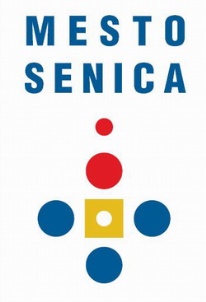 Tel.: 034 6987629, Fax: 034 657 40 58e-mail: emilia.veres@senica.sk, web: www.senica.skOznámenie vzniku alebo zmeny daňovej povinnosti za užívanie verejného priestranstvaza účelom postavenia stavebného zariadenia pre vykonanie stavebných prác alebo prekopanie verejného priestranstva–––––––––––––––––––––––––––––––––––––––––––––––––––––––––––––––––––––––––––––––––podľa zákona č. 582/2004 Z.z.  o miestnych daniach a miestnom poplatku za komunálne odpady a drobné stavebné odpady v znení neskorších predpisov a všeobecného záväzného nariadenia Mesta Senica č. 53 o miestnych daniachIdentifikačné údaje:Meno a priezvisko fyzickej osoby:                .............................................................................................Adresa trvalého pobytu fyzickej osoby:        .............................................................................................Rodné číslo fyzickej osoby:                           .............................................................................................Obchodný názov právnickej osoby:               .............................................................................................Meno a adresa štatutárneho zástupcu:            ............................................................................................Sídlo právnickej osoby:                                  ............................................................................................ IČO právnickej osoby:                                   ............................................................................................Zodpovedný pracovník za vykonanie stavebných prác: ...........................................................................Číslo telefónu, e-mail:  ..............................................................................................................................                 Vznik* alebo zmena* daňovej povinnosti za užívanie verejného priestranstva:      Účel:  ......................................................................................................................................................... Miesto, ulica, súpis. číslo užívania verejného priestranstva: ...............................................................  .......................................................................................................................................................      Doba užívania verejného priestranstva od: .........................................      do: ..........................................Oznámená výmera v m2: ...................................................................................................................................................................................................................................................................................................................................................................................................................................................................* Nehodiace sa prečiarknite.Prílohy:Situačný výkres s označením miesta záberu verejného priestranstva.Kópia právoplatného stavebného povolenia, resp. ohlásenia drobnej stavby – hlavne pri obnovách,   resp. rekonštrukciách bytových domov.Splnomocnenie v prípade zastupovania daňovníka.Informácie a pokyny pre oznamovateľa Oznámenie vzniku daňovej povinnosti za užívanie verejného priestranstva musí byť v zmysle VZN mesta č. 53 podané  7 dní pred vznikom daňovej povinnosti a najneskôr v deň jej vzniku na tlačive Mesta Senica. Predmetom dane za užívanie verejného priestranstva je osobitné užívanie verejného priestranstva. Verejným priestranstvom sú verejnosti prístupné pozemky vo vlastníctve mesta.Osobitným užívaním verejného priestranstva sa rozumie umiestnenie stavebného zariadenia (napr. lešenie, stavebný výťah, stavebná technika, ekologické WC a pod.), umiestnenie veľkoobjemového kontajnera, zriadenie zariadenia staveniska, záber verejného priestranstva pri stavebných zásahoch (výkopové práce resp. rozkopávky a pod.), umiestnenie skládky materiálu. Za osobitné užívanie verejného priestranstva obec vyrubí daňovníkovi daň rozhodnutím. Sadzba je stanovená v zmysle VZN mesta č. 53,  čl. 30 časť B nasledovne:      a) pri výstavbe, prestavbe, rekonštrukcii budov, na ktoré bolo vydané povolenie správneho              orgánu s prihliadnutím na miesto a rozsah skládky  - 1 m2 /deň / 0,10 €      b) pri povolení prekopania a skládky materiálu na dohodnutú dobu - 1 m2 /deň / 0,32 €       c) pri prekročení povolenej doby užívania zabranej plochy - 1 m2 /deň / 0,50 €. Osobitným užívaním verejného priestranstva nie je užívanie verejného priestranstva v súvislosti s odstránením poruchy alebo havárie rozvodov a verejných sietí.Zásady užívania plôch zelene pri dočasnom užívaní verejného priestranstva na území mesta SenicaDočasné užívanie plôch zelene pri rozkopávkach:Realizátor prác zabezpečí vytýčenie podzemných sietí. Jestvujúce podzemné siete je nutné rešpektovať, ochrániť pred poškodením a splniť podmienky správcov podzemných inžinierskych sietí.Oznámiť začatie prác dotknutým prevádzkam a obyvateľom v mieste rozkopávky.Po dobu otvoreného výkopu realizátor vykoná opatrenia pre bezpečnosť chodcov v súlade s platnými ustanoveniami o bezpečnosti práce a technických zariadení   pri stavebných prácach. V prípade nutnosti prekopania v miestach vchodu do prevádzok alebo obytných domov je nutné osadiť nad výkop lavičky so zábradlím.V miestach, kde bude ohrozená bezpečnosť chodcov bude stavenisko  zabezpečené zábranou a osadením výstražných značiek.Prebytočná zemina z výkopu nepoužitá na spätný zásyp  bude ihneď  odvezená, zemina na zásyp nebude uložená na chodníku.Pri uskladnení sute, kameňa, štrku či piesku na trávnatých plochách, je nutné zabezpečiť podklad pod skládku aby sa predišlo zatláčaniu materiálu do podložia.Pred začatím prác rekultivácie, je žiadateľ povinný predbežný termín revitalizácie písomne alebo mailom oznámiť OVZPaD najneskôr 3 pracovné dni  pred začatím prác.Pre trávnaté plochy je nutné dodržať pri uvedení do pôvodného stavu:Odstránenie sute a nečistôt pred rekultiváciou terénuNadľahčenie zhutnených plôch / manuálne – rýľovaním, strojom – rotadeirónom/ na celom zábere plošneAk je potrebný spätný zásyp - vrchnú vrstvu bude tvoriť ornicaVrchná vrstva cca 30 cm nesmie obsahovať suť, kameň ani štrkNásledný dosyp nad 7 cm bude zhutnený v intenciách zabráneniu prirodzenému usadaniu zeminy. Pred výsevom bude plocha zhutnená valcovanímVýsev bude v dostatočnej kvantite a je nutné zabezpečiť povýsevovú zálievku.Pri extrémne daždivom počasí zhotoviteľ preruší výkopové práce  a na kritických miestach urýchlene vykoná opatrenia pre zabránenie škôd a ohrozenia bezpečnosti na vedľajších komunikáciách. Verejné priestranstvo znečistené v súvislosti so zemnými prácami stavby bude priebežne  čistené.Po ukončení prác musí byť verejné priestranstvo i jeho okolie uvedené  do pôvodného stavu  vrátane zatrávnenia a vyčistenia.Prípadné škody spôsobené zemnými prácami i tretím osobám uhradí realizátor prác.Mesto  Senica si vyhradzuje právo určené podmienky kedykoľvek doplniť alebo zmeniť, ak si to vyžiada všeobecný záujem.Oznamovateľ dohodne s mestom termín kontroly a prevzatia dotknutého verejného priestranstva po ukončení prác a uvedení do pôvodného stavu.Po ukončení oznamovateľ odovzdá Mestu Senica projekt skutočného vyhotovenia trasy prípojky (CD).Realizátor ručí za kvalitu vykonania prác po dobu 24 mesiacov od uvedenia a odovzdania verejného priestranstva po uvedení do pôvodného stavu. Počas tejto doby je povinný bezodkladne opraviť vzniknuté výškové rozdiely, spôsobené pretlakom alebo prekopávkou, resp. doplniť nedostatočné zatrávnenie. Dočasné užívanie plôch zelene  pri umiestnení stavebného zariadenia, zariadenia staveniska, veľkoobjemového kontajnera a pod.:Realizátor prác oznámi začatie prác dotknutým prevádzkam a obyvateľom v mieste realizácie.V miestach, kde bude ohrozená bezpečnosť premávky a chodcov bude stavenisko zabezpečené zábranou a osadením výstražných značiek.Uvedenie do pôvodného stavu vykonať nasledovne: V zelených pásoch zhutnený spätný zásyp, vrchnú vrstvu bude tvoriť ornica, následné zatrávnenie.Verejné priestranstvo znečistené v súvislosti so stavebnými prácami bude priebežne čistené.Po ukončení prác musí byť verejné priestranstvo i jeho okolie uvedené  do pôvodného stavu  vrátane zatrávnenia a  vyčistenia.Prípadné škody spôsobené stavebnými prácami i tretím osobám uhradí realizátor.Mesto  Senica si vyhradzuje právo určené podmienky kedykoľvek doplniť alebo zmeniť,  ak si to vyžiada všeobecný záujem.Oznamovateľ dohodne s mestom termín kontroly a prevzatia dotknutého  verejného priestranstva po ukončení prác a uvedení do pôvodného stavu. Realizátor ručí za kvalitu vykonania prác po dobu 24 mesiacov od uvedenia a odovzdania  verejného priestranstva po uvedení do pôvodného stavu. Počas tejto doby je povinný bezodkladne opraviť vzniknuté výškové rozdiely, resp. doplniť nedostatočné  zatrávnenie.    Týmto vyhlasujem, že som sa oboznámil s informáciami a pokynmi pre oznamovateľa a zásadami užívania plôch zelene pri dočasnom užívaní verejného priestranstva na území mesta Senica, že všetky uvedené údaje v oznámení sú pravdivé a správne a že som si vedomý právnych následkov nepravdivého alebo neúplného oznámenia a zodpovednosti za splnenie stanovených podmienok.V ................................., dňa .............................               ...........................................................................                                                                                          podpis a pečiatka daňovníka / splnomocnencaInformácia o spracúvaní osobných údajovMesto Senica spracúva poskytnuté osobné údaje ako prevádzkovateľ v súlade s Nariadením Európskeho parlamentu a Rady č.2016/679  o ochrane fyzických osôb pri spracúvaní osobných údajov a o voľnom pohybe takýchto údajov a zákonom č.18/2018 Z. z. o ochrane osobných údajov, na základe zákonného právneho základu, ktorým je zákon č. č. 582/2004 Z. z. o miestnych daniach a miestnom poplatku za komunálne odpady a drobné stavebné odpady v platnom znení  za účelom, ktorý je predmetom tejto žiadosti. Doba platnosti spracovávania sa viaže na dobu trvania preukázateľného účelu spracúvania osobných údajov dotknutej osoby. Údaje budú uchovávané po dobu stanovenú registratúrnym poriadkom v zmysle platnej legislatívy a po uplynutí príslušných lehôt budú zlikvidované. Dotknutá osoba môže od prevádzkovateľa požadovať prístup k jej osobným údajom, má právo na ich opravu, právo namietať proti spracúvaniu, ak sa domnieva, že jej osobné údaje sú spracúvané nespravodlivo alebo nezákonne, môžete podať sťažnosť na dozorný orgán ako aj právo podať návrh na začatie konania dozornému orgánu ktorým je Úrad na ochranu osobných údajov Slovenskej republiky, Hraničná 12, 820 07 Bratislava 27. Predmetné práva si dotknutá osoba môže uplatniť  písomne doručením žiadosti na adresu: Mestský úrad Senica, Štefánikova 1408/56, 905 25 Senica, osobne do podateľne  alebo elektronicky na email gdpr@senica.sk, príp. u zodpovednej osoby za ochranu osobných údajov info@osobnyudaj.sk. Viac informácií o ochrane osobných údajov nájdete na webovom sídle https://senica.sk/ 